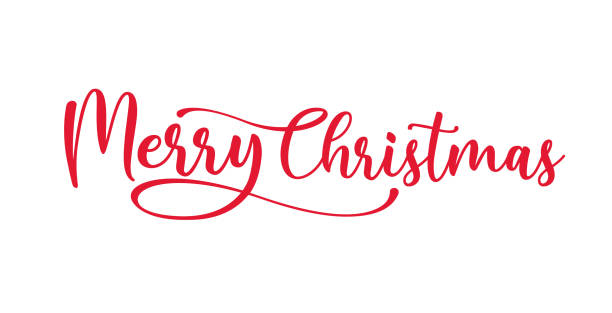    Prayers of the People• To be the Light of Christ• Heather Askew & Jojo’s Sanctuary (Thailand)• Jubilee Ministry-those who seek help • Intergenerational friendships of faith• Men & women who are serving in the military• Westside Church & Bethany Community Church• Renewal in Prosser & the valley• Leaders in our church, city, country, & world• Peace & comfort for the Bell Family• Peace & comfort for the Goodman Family• Peace & comfort for the Weaver Family• Small group facilitators• Health & protection for all• Peace in Ukraine & Russia• Scheduling/timing of Isaac’s surgery (Thailand)• Students, families, teachers, and school staff• Whitstran Families-Christmas outreach• Christmas guests   Faith & Thankfulness for healing/recovery:     Richard Boll (healing & strength)     Shane Williams (healing & recovery)     Nona Gall (healing & recovery)     Larry Wolters (healing & recovery)     Carol Travis (healing)     Alan Steen (healing)Amanda Williams (healing) Dot Starkey (healing)Glenda Miller (healing)Sofia Martinez (strength & healing)Charlene Ryan (strength & healing)